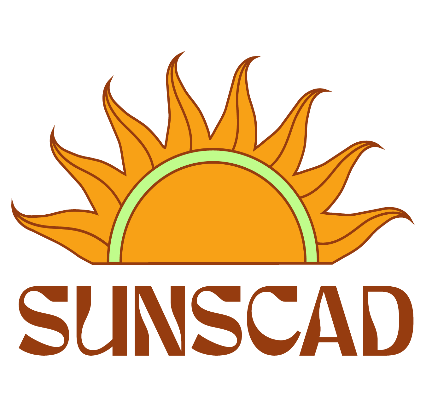 Executive Meeting Minutes                                                              	Date: Apr 28, 2023Present:  Chris, Elanor, Tara, OliviaRegrets: Absent: Beah, AlexandraChair: TaraSecretary: TaraTara calls the meeting to order at 3:09pmTara begins the meeting by recognizing we are situated on unceded and unsurrendered Mi’kmaq territory, which is covered under the Peace and Friendship Treaties since 1725. It is our responsibility to understand our relationship with the land as stewards, arrivants, and settlers.Agenda:    Elanor motions to approve the agenda, Chris seconds, unanimous. Motion passedMinutes:   Elanor motions to pass last weeks minutes, Olivia seconds, unanimous, motion passed.Signatures:                                                                                                              	____________________________                      ____________________________    	President                                 	        Resource CoordinatorReportsN/ACFSHow we are going to respond to CFS regarding the Student Strike meeting they are holdingElanor and Chris will go to the meeting and depending on the outcome of the meeting we will re assess how to proceedInstagram CommentsAs at this time, we have told students they can reach out to us, SUNSCAD has decided to not respond to comments.GSG NSCAD OpportunitiesDiscussion occurredOlivia motions to not join at this time, Elanor seconds, unanimous, motion passedAnnouncementsTara reminds everyone to file any student complaints from this year with her.Elanor motions to adjourn the meeting, Chris seconds. Meeting adjourned at 3:22pm